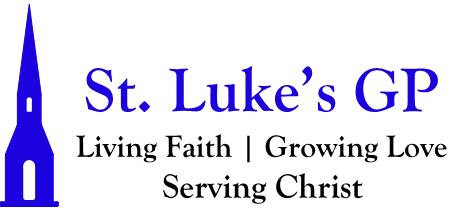 St. Luke’s Gondola Point Morning Prayer Service Service for the Feast of Christ the King November 20, 2022[Un-bolded words are said by one, Bolded words can be said by all.]PENITENTIAL RITE Blessed is he who comes in the name of the Lord! Blessed is the kingdom of our father David that is coming! Mark 11.9, 10Dear friends in Christ, as we prepare to worship almighty God, let us with penitent and obedient hearts confess our sins, that we may obtain forgiveness by his infinite goodness and mercy.Silence is kept. Most merciful God, we confess that we have sinned against you in thought, word, and deed, by what we have done and by what we have left undone. We have not loved you with our whole heart; we have not loved our neighbours as ourselves. We are truly sorry and we humbly repent. For the sake of your Son Jesus Christ, have mercy on us and forgive us, that we may delight in your will, and walk in your ways, to the glory of your name. Amen. Almighty God have mercy upon us, pardon and deliver us from all our sins, confirm and strengthen us in all goodness, and keep us in eternal life; through Jesus Christ our Lord. Amen.Opening Hymn: He Is Lord (MP #220)MORNING PRAYERLord, open our lips,And our mouth shall proclaim your praise.O God, make speed to save us.O Lord, make haste to help us.Glory to the Father, and to the Son, and to the Holy Spirit: as it was in the beginning, is now, and will be for ever. Amen.God rules over all the earth: O come, let us worship.Venite Psalm 95.1–7Come, let us sing to the Lord; *let us shout for joy to the rock of our salvation.Let us come before his presence with thanksgiving *and raise a loud shout to him with psalms.For the Lord is a great God, *and a great king above all gods.In his hand are the caverns of the earth, *and the heights of the hills are his also.The sea is his for he made it, *and his hands have moulded the dry land.Come, let us bow down, and bend the knee, *and kneel before the Lord our maker.For he is our God, and we are the people of his pasture and the sheep of his hand. *Oh, that today you would hearken to his voice!God rules over all the earth: O come, let us worship.PROCLAMATION OF THE WORDA reading from the book of Jeremiah 23:1–6.Woe to the shepherds who destroy and scatter the sheep of my pasture! says the Lord. Therefore thus says the Lord, the God of Israel, concerning the shepherds who shepherd my people: It is you who have scattered my flock, and have driven them away, and you have not attended to them. So I will attend to you for your evil doings, says the Lord. Then I myself will gather the remnant of my flock out of all the lands where I have driven them, and I will bring them back to their fold, and they shall be fruitful and multiply. I will raise up shepherds over them who will shepherd them, and they shall not fear any longer, or be dismayed, nor shall any be missing, says the Lord. The days are surely coming, says the Lord, when I will raise up for David a righteous Branch, and he shall reign as king and deal wisely, and shall execute justice and righteousness in the land. In his days Judah will be saved and Israel will live in safety. And this is the name by which he will be called: “The Lord is our righteousness.” The Word of the Lord: Thanks be to God.Responsive Canticle – Luke 1:68–79Blessed be the Lord, the God of Israel; *he has come to his people and set them free.He has raised up for us a mighty Saviour, *born of the house of his servant David.Through his holy prophets he promised of old,that he would save us from our enemies, *from the hands of all who hate us.He promised to show mercy to our fathers *and to remember his holy covenant.This was the oath he swore to our father Abraham, *to set us free from the hands of our enemies,free to worship him without fear, *holy and righteous in his sightall the days of our life.You, my child, shall be called the prophet of the Most High, *for you will go before the Lord to prepare his way,to give his people knowledge of salvation *by the forgiveness of their sins.In the tender compassion of our God *the dawn from on high shall break upon us,to shine on those who dwell in darkness and the shadow of death, *and to guide our feet into the way of peace.Glory be to the Father, and to the Son, and to the Holy Spirit: As it was in the beginning, is now and will be for ever. Amen.A reading from the letter to the Colossians 1:11–20.May you be made strong with all the strength that comes from his glorious power, and may you be prepared to endure everything with patience, while joyfully giving thanks to the Father, who has enabled you to share in the inheritance of the saints in the light. He has rescued us from the power of darkness and transferred us into the kingdom of his beloved Son, in whom we have redemption, the forgiveness of sins.He is the image of the invisible God, the firstborn of all creation; for in him all things in heaven and on earth were created, things visible and invisible, whether thrones or dominions or rulers or powers—all things have been created through him and for him. He himself is before all things, and in him all things hold together. He is the head of the body, the church; he is the beginning, the firstborn from the dead, so that he might come to have first place in everything. For in him all the fullness of God was pleased to dwell, and through him God was pleased to reconcile to himself all things, whether on earth or in heaven, by making peace through the blood of his cross. The word of the Lord: Thanks be to God.Canticle 22b – Jesus Christ is Lord (Philippians 2:6-11)All praise to thee, for thou, O King divine,didst yield the glory that of right was thine,that in our darkened hearts thy grace might shine:alleluia!Thou cam’st to us in lowliness of thought;by thee the outcast and the poor were sought,and by thy death was God’s salvation wrought:alleluia!Let this mind be in us which was in thee,who wast a servant that we might be free,humbling thyself to death on Calvary:alleluia!Wherefore, by God’s eternal purpose, thouart high exalted o’er all creatures now,and given the name to which all knees shall bow:alleluia!Let every tongue confess with one accordin heaven and earth that Jesus Christ is Lord;and God the Father be by all adored:alleluia!Song: The Kingdom of GodThe Lord be with you: And also with you.The Holy Gospel of our Lord Jesus Christ, according to Luke (23:33–43)Glory to You, Lord Jesus Christ.When they came to the place that is called The Skull, they crucified Jesus there with the criminals, one on his right and one on his left. Then Jesus said, “Father, forgive them; for they do not know what they are doing.” And they cast lots to divide his clothing. And the people stood by, watching; but the leaders scoffed at him, saying, “He saved others; let him save himself if he is the Messiah of God, his chosen one!” The soldiers also mocked him, coming up and offering him sour wine, and saying, “If you are the King of the Jews, save yourself!” There was also an inscription over him, “This is the King of the Jews.” One of the criminals who were hanged there kept deriding him and saying, “Are you not the Messiah? Save yourself and us!” But the other rebuked him, saying, “Do you not fear God, since you are under the same sentence of condemnation? And we indeed have been condemned justly, for we are getting what we deserve for our deeds, but this man has done nothing wrong.” Then he said, “Jesus, remember me when you come into your kingdom.” He replied, “Truly I tell you, today you will be with me in Paradise.”The Gospel of Christ: Praise be to You, O Christ.SermonThe Apostles’ CreedLet us confess the faith, as we say,I believe in God, the Father almighty, creator of heaven and earth.I believe in Jesus Christ, his only Son, our Lord.He was conceived by the power of the Holy Spiritand born of the Virgin Mary.He suffered under Pontius Pilate,was crucified, died, and was buried.He descended to the dead.On the third day he rose again.He ascended into heaven, and is seated at the right hand of the Father.He will come again to judge the living and the dead.I believe in the Holy Spirit, the holy catholic Church,the communion of saints, the forgiveness of sins,the resurrection of the body, and the life everlasting. Amen.INTERCESSIONSLet us offer our prayers to the source of all love and all life, saying, “Lord, hear our prayer.”Merciful Lord, we pray for all who call themselves Christians: that we may become a royal priesthood, a holy nation, to the praise of Christ Jesus our Saviour.Lord, hear our prayer.We pray for David our archbishop, and for all bishops and other ministers: that they may remain faithful to their calling and rightly proclaim the word of truth. Lord, hear our prayer.We pray for Charles our King, for the leaders of the nations, and all in authority: that your people may lead quiet and peaceable lives. Lord, hear our prayer.We pray for this city and those who live here, the poor and the rich, the elderly and the young, men and women: that you will show your goodwill to all.Lord, hear our prayer.We pray for those who are sick or suffering in mind, body, or spirit: [Our weekly prayer list can be found in this week’s bulletin. Take a moment to offer up to the Lord your own petitions and prayers, for yourself or others, either silently or aloud.] In your mercy. Lord, hear our prayer.We pray for the victims of our society and those who minister to them: that you will be their help and defence. Lord, hear our prayer.We pray for those preparing for baptism, and for those recently baptized: that they may be strengthened in the faith. Lord, hear our prayer.We give thanks for all the saints who have found favour in your sight from earliest times, prophets, apostles, martyrs, and those whose names are known to you alone: and we pray that we too may be counted among your faithful witnesses. Lord, hear our prayer.Remember, Lord, your people bowed before you, and those who are absent through age, sickness, or any other cause. Care for the infants, guide the young, support the aged, inspire the faint-hearted, and bring the wandering to your fold. Journey with the travellers, encourage the oppressed, defend the widows, deliver the captives, heal the sick. Strengthen all who are in tribulation, necessity, or distress. Remember for good those who love us, and those who hate us, and those who haveasked us, unworthy as we are, to pray for them. Remember especially, Lord, those whom we have forgotten. For you are the helper of the helpless, the saviour of the lost, the refuge of the wanderer, the healer of the sick. You know the need of all and have heard each prayer: save us in your merciful lovingkindness and eternal love; through Jesus Christ our Lord.CollectAlmighty and everlasting God,whose will it is to restore all things in your well-beloved Son, our Lord and King, grant that the peoples of the earth, now divided and enslaved by sin, may be freed and brought together under his gentle and loving rule; who lives and reigns with you and the Holy Spirit, one God, now and for ever. Amen.The Lord’s PrayerAnd now, as our Saviour Christ has taught us, we are bold to say, Our Father, who art in heaven, hallowed be thy name, thy kingdom come, thy will be done, on earth as it is in heaven. Give us this day our daily bread. And forgive us our trespasses, as we forgive those who trespass against us. And lead us not into temptation, but deliver us from evil. For thine is the kingdom, the power, and the glory, for ever and ever. Amen.Let us bless the Lord. Thanks be to God.Hymn: Crown Him With Many Crowns (CP #378) Dismissal May the God of hope fill us with all joy and peace in believing through the power of the Holy Spirit. Amen.